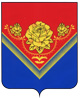 администрацияГОРОДСКОГО ОКРУГА ПАВЛОВСКИЙ ПОСАД МОСКОВСКОЙ ОБЛАСТИПОСТАНОВЛЕНИЕг. Павловский ПосадОб утверждении муниципальной программы городского округа Павловский Посад Московской области«Безопасность и обеспечение безопасности жизнедеятельности населения» на 2023-2027 годы                В соответствии со ст. 179 Бюджетного кодекса Российской Федерации, постановлением Администрации городского округа Павловский Посад Московской области от 03.11.2022 № 1953 «Об утверждении Порядка разработки и реализации муниципальных программ городского округа Павловский Посад Московской области», постановлением Администрации городского округа Павловский Посад Московской области от 03.11.2022 № 1954 «Об утверждении Перечня муниципальных программ городского округа Павловский Посад Московской области»,ПОСТАНОВЛЯЮ:Утвердить прилагаемую муниципальную программу городского округа Павловский Посад Московской области «Безопасность и обеспечение безопасности жизнедеятельности населения» на 2023-2027 годы.            2.   Признать утратившим силу постановление Администрации городского округа Павловский Посад Московской области от 22.11.2019 № 2103 «Об утверждении муниципальной программы «Безопасность и обеспечение безопасности жизнедеятельности населения» (с изменениями: от 06.02.2020 № 141, от 24.03.2020 № 440, от 15.07.2020 № 872, от 19.08.2020 № 1043, от 20.10.2020 № 1394, от 11.11.2020 № 1573, от 25.12.2020 № 1928, от 05.02.2021 № 139, от 18.05.2021 № 878, от 12.08.2021 № 1461, от 21.10.2021 № 1789, от 22.11.2021 № 2102, от 30.12.2021 № 2469, от 18.03.2022 № 374, от 15.04.2022 № 609, от 01.07.2022 № 1111).            3. Настоящее постановление вступает в силу 01.01.2023 и применяется к правоотношениям, возникающим в связи с составлением, рассмотрением, утверждением и исполнением бюджета городского округа Павловский Посад Московской области, начиная с бюджета городского округа Павловский Посад Московской области на 2023 год и на плановый период 2024 и 2025 годов.          4. Опубликовать настоящее постановление в печатном средстве массовой информации городского округа Павловский Посад Московской области «Информационный Вестник городского округа Павловский Посад» и разместить на официальном сайте Администрации городского округа Павловский Посад Московской области в сети Интернет.          5. Контроль за исполнением настоящего постановления возложить на заместителя Главы Администрации – начальника управления по территориальной безопасности, гражданской обороне и чрезвычайным ситуациям Администрации городского округа Павловский Посад Московской области Шевелина В.П.                                                                                                       Глава городского округаПавловский Посад						           		              Д.О. СеменовЛебедев А.А.8(49643)2-15-9930.12.2022№2381